                                                        ПРОЕКТ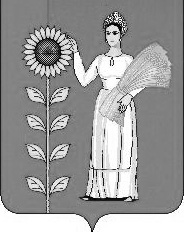 СОВЕТ ДЕПУТАТОВ СЕЛЬСКОГО ПОСЕЛЕНИЯТИХВИНСКИЙ СЕЛЬСОВЕТДобринского муниципального района Липецкой областиРоссийской Федерации___-я сессия IVсозываР Е Ш Е Н И Е_____2012 г.                                 д.Большая Плавица                           №___– рс       «О  бюджете сельского поселения                                                           Тихвинский сельсовет Добринского муниципального района Липецкой области Российской Федерации на 2013год  и плановый период                          2014 - 2015 годы»            Рассмотрев представленный администрацией сельского поселения Тихвинский сельсовет проект решения «О бюджете сельского поселения Тихвинский сельсовет Добринского муниципального района Липецкой области Российской Федерации на 2013 год и плановый период 2014-2015 годы», руководствуясь Положением «О бюджетном процессе сельского поселения Тихвинский  сельсовет», ст.26 Устава сельского поселения Тихвинский сельсовет Добринского муниципального района, учитывая рекомендации публичных слушаний и постоянных комиссий, Совет депутатов сельского поселения Тихвинский сельсовет РЕШИЛ:             1.Принять бюджет сельского поселения Тихвинский сельсовет Добринского муниципального района Липецкой области Российской Федерации на 2013 год и плановый период 2014-2015 годов (прилагается)            2.Направить указанный нормативно-правовой акт главе сельского поселения для подписания и официального обнародования.            3.Настоящее решение вступает в силу с 1 января 2013 года.Председатель Совета депутатов сельского поселения Тихвинский сельсовет                                                                   А.Г.Кондратов.Принят решением Совета депутатов сельского поселения Тихвинский сельсовет от 18.12.2012г. № 130-рс «О  бюджете сельского поселения Тихвинский сельсовет Добринского муниципального района Липецкой области Российской Федерации на 2013год и плановый период 2014 - 2015 годы»Бюджет сельского поселения Тихвинский сельсовет Добринского муниципального района Липецкой области на 2013 год и на плановый период 2014-2015 годы»Статья 1. Основные характеристики бюджета сельского поселения на 2013 год и на плановый период 2014 и  2015 годов.1.Утвердить основные характеристики бюджета сельского поселения на 2013 год:1)общий объем доходов бюджета сельского поселения в сумме 3395790 рублей;  2)общий объем расходов бюджета сельского поселения в сумме 3395790 рублей;2.Утвердить основные характеристики бюджета сельского поселения  на 2014  год и на 2015 год:1)прогнозируемый общий объем доходов бюджета сельского поселения на 2014 год  в сумме  3193060 рублей и на 2015 год в сумме 3288610 рублей;2)общий объем расходов бюджета сельского поселения на 2014 год в сумме 3193060 рублей, в том числе условно утвержденные расходы в сумме 80000  рублей, и на 2015  год  в сумме  3288610 рублей, в том числе условно утвержденные расходы в сумме 170000 рублей.Статья 2. Нормативы формирования доходов бюджета сельского поселения на 2013 год и на плановый период  2014 и 2015 годов1.Утвердить, что бюджет сельского поселения в 2013 году и плановый период 2014 и 2015 годов формируется  за счет налоговых и неналоговых доходов в соответствии с законодательством Российской Федерации о налогах и сборах.2.Утвердить норматив отчислений по неналоговым доходам в бюджет поселения в размере 100 процентов от доходов, по которым не установлены нормативы отчислений:        - прочие доходы от оказания платных услуг получателями средств бюджетов поселений  и компенсации затрат государства бюджетов поселений; - платежи, взимаемые организациями поселений  за выполнение определенных функций;- невыясненные поступления, зачисляемые в бюджеты поселений;- прочие неналоговые доходы бюджетов  поселений;- доходы бюджетов поселений от возврата остатков субсидий, субвенций и иных межбюджетных трансфертов, имеющих целевое назначение, прошлых лет;- возврат остатков субсидий, субвенций и иных межбюджетных трансфертов, имеющих целевое назначение, прошлых лет, из бюджетов поселений;- дотации бюджетам  поселений;- субсидии бюджетам  поселений;- субвенции бюджетам поселений;- иные межбюджетные трансферты;-прочие безвозмездные поступления в бюджеты поселений от бюджетов муниципальных районов;-безвозмездные поступления от государственных (муниципальных) организаций;- прочие безвозмездные поступления в бюджеты поселений;- перечисления из бюджетов поселений (в бюджеты поселений) для осуществления возврата (зачета) излишне уплаченных или излишне  взысканных сумм налогов, сборов и иных платежей, а также сумм процентов за несвоевременное  осуществление такого возврата и процентов, начисленных на излишне взысканные суммы.Статья 3. Главные администраторы доходов и источников финансирования дефицита бюджета1.Утвердить перечень главных администраторов доходов бюджета сельского поселения на 2013 год и на плановый период 2014 и 2015 годов согласно приложению 1 к настоящему решению.2. Утвердить перечень главных администраторов  источников  внутреннего финансирования  дефицита  бюджета сельского поселения на 2013 год и на плановый период 2014 и 2015 годов согласно приложению 2 к настоящему решению.              3. Утвердить Перечень  главных администраторов (администраторов) доходов  бюджета сельского поселения – территориальных органов федеральных органов исполнительной власти на 2013 год и на плановый период 2014 и 2015 годов согласно приложению 3 к настоящему решению.              4. Перечень  главных администраторов (администраторов)доходов  бюджета сельского поселения – органов исполнительной власти  Добринского муниципального района на 2013 год и на плановый период 2014 и 2015 годов приложению 4 к настоящему решениюСтатья 4 . Объемы поступлений доходов в бюджет сельского поселения1.Учесть в бюджете сельского поселения  объем поступления доходов:                  1) на 2013 год согласно приложению 5 к настоящему решению;                    2) на плановый период 2014 и 2015 годов согласно приложению 6 к настоящему решению. Статья 5. Бюджетные ассигнования бюджета сельского поселения на 2013 год и на плановый период 2014 и 2015 годов1.Утвердить распределение бюджетных ассигнований  по разделам и подразделам классификации расходов бюджетов:1)  на 2013 год согласно приложению 7 к настоящему решению;2) на плановый период 2014 и 2015 годов согласно приложению 8 к настоящему решению.2.Утвердить ведомственную структуру расходов бюджета сельского поселения:                 1) на 2013 год  согласно приложению 9 к настоящему решению;2) на плановый период 2014 и 2015 годов согласно приложению 10 к настоящему решению.3.Утвердить распределение расходов бюджета сельского поселения по разделам, подразделам, целевым статьям и видам расходов классификации расходов бюджетов:1) на 2013 год согласно приложению 11 к настоящему решению;2) на плановый период 2014 и 2015 годов согласно приложению 12 к настоящему решению.4.Установить объем межбюджетных трансфертов, предусмотренных к получению из областного бюджета:1) на 2013 год  в сумме 1907900 рублей согласно приложению 13 к настоящему решению;2) на 2014 год в сумме 1290300 рублей, на 2015 год в сумме 1392400 рублей согласно приложению 14 к настоящему решению.5. Утвердить объем межбюджетных трансфертов, предусмотренных к получению из районного фонда финансовой поддержки:   1) на 2013 год  в сумме 79200 рублей согласно приложению 15 к настоящему решению;   2) на 2014 год в сумме79200 рублей  и на 2015 год в сумме  79200 рублей, согласно приложению 16 к настоящему решению. 6. Утвердить объем межбюджетных трансфертов, передаваемых бюджету муниципального района из бюджета сельского поселения на осуществление части полномочий по решению вопросов местного значения осуществляется:1) на 2013 год  в сумме 139604 рубля согласно приложению 17 к настоящему решению;2) на 2014 год в сумме 139604 рублей, на 2015 год в сумме 139604 рублей согласно приложению 18 к настоящему решению.           7.Утвердить распределение ассигнований из бюджета сельского поселения на реализацию поселенческих целевых программ:                   1)  на 2013 год согласно приложению 19 к настоящему решению;                    2) на  2014  и 2015 годы согласно приложению 20  к настоящему  решению. Статья 6. Особенности использования средств, получаемых бюджетными учреждениями сельского поселения1. Утвердить, что в 2013 году бюджетные учреждения сельского поселения вправе использовать на обеспечение своей деятельности полученные ими средства от оказания платных услуг, безвозмездные поступления от физических и юридических лиц,  в том числе добровольные пожертвования, и средства от иной приносящей  доход деятельности на основании документа (генерального разрешения) главного распорядителя (распорядителя) бюджетных средств, в порядке, определяемом администрацией сельского поселения.2. Утвердить, что средства в валюте Российской Федерации, поступающие во временное распоряжение получателей средств бюджета сельского поселения в соответствии с законодательными и иными нормативными правовыми актами Российской Федерации, области, муниципального района и сельского поселения, учитываются на лицевых счетах, открытых им в администрации сельского поселения, в порядке, установленном администрацией сельского поселения.Статья 7. Муниципальные внутренние заимствования, муниципальный внутренний долг и предоставление муниципальных гарантий  сельского поселения1. Установить, что предельный объем муниципального долга сельского поселения на 2013 год равен нулю.Утвердить верхний предел муниципального внутреннего долга сельского поселения на 1 января 2014 года равен нулю, в том числе верхний предел долга по муниципальным гарантиям  сельского поселения равен нулю.Установить предельный объем расходов на обслуживание муниципального долга сельского поселения на 2013 год равен нулю.2. Установить, что предельный объем муниципального долга сельского поселения на 2014 год равен нулю.Установить верхний предел муниципального внутреннего долга сельского поселения на 1 января 2015 года равен нулю, в том числе верхний предел долга по муниципальным гарантиям сельского поселения равен нулю.Установить предельный объем расходов на обслуживание муниципального  долга  сельского поселения  на  2014 год  равен нулю.                                      3. Установить, что предельный объем муниципального долга сельского поселения на 2015 год равен нулю.Установить верхний предел муниципального внутреннего долга сельского поселения на 1 января 2016 года равен нулю, в том числе верхний предел долга по муниципальным гарантиям сельского поселения  равен нулю.Установить предельный объем расходов на обслуживание муниципального долга сельского поселения на 2015 год равен нулю.Статья 8. Особенности исполнения бюджета сельского поселения в 2013 годуУстановить перечень расходов бюджета сельского поселения на 2013 год, подлежащих финансированию в первоочередном порядке: заработная плата и начисления на нее, оплата коммунальных  услуг, безвозмездные перечисления бюджету.Осуществлять доведение лимитов бюджетных обязательств до главных распорядителей средств бюджета сельского поселения на 2013 год по расходам, указанным в части 1 настоящей статьи. По остальным расходам доведение лимитов бюджетных обязательств,  производить с учетом ожидаемого исполнения бюджета сельского поселения.Установить в соответствии с частью 3 статьи 217 Бюджетного кодекса Российской Федерации , что основанием для внесения в 2013 году изменений в показатели сводной бюджетной росписи сельского поселения, связанные с особенностями исполнения бюджета сельского поселения и (или) перераспределения бюджетных ассигнований между главными распорядителями средств бюджета сельского поселения без внесения изменений в настоящее решение является:- передача полномочий по финансированию отдельных учреждений, мероприятий или расходов;- уточнение межбюджетных трансфертов из федерального, областного и районного бюджетов.Статья 9. Вступление в силу настоящего решенияНастоящее решение вступает в силу с 1 января 2013 года.Глава сельского поселенияТихвинский сельсовет                                                             А.Г.Кондратов.                              Приложение 1                                                                       к проекту решения Совета депутатов сельского поселения Тихвинский сельсовет №130- рс от 18.12.2012г «О бюджете сельского поселения Тихвинский сельсовет Добринского муниципального района Липецкой области Российской Федерации на 2013г. и плановый период 2014 и 2015годов»ПЕРЕЧЕНЬ ГЛАВНЫХ АДМИНИСТРАТОРОВДОХОДОВ БЮДЖЕТА СЕЛЬСКОГО ПОСЕЛЕНИЯ НА 2013 ГОД И ПЛАНОВЫЙ ПЕРИОД 2014 И 2015 ГОДОВ Приложение 2к решению Совета депутатов сельского поселения Тихвинский сельсовет №  130 - рс от18.12. 2012г«О бюджете сельского поселения Тихвинский сельсовет Добринского муниципального района Липецкой области Российской Федерации на 2013г. и плановый период 2014 и 2015годов»ПЕРЕЧЕНЬ ГЛАВНЫХ АДМИНИСТРАТОРОВИСТОЧНИКОВ ВНУТРЕННЕГО ФИНАНСИРОВАНИЯ ДЕФИЦИТА  БЮДЖЕТА СЕЛЬСКОГО ПОСЕЛЕНИЯ НА 2013 ГОД И ПЛАНОВЫЙ ПЕРИОД 2014 и 2015 ГОДОВПриложение 3                                                                                                           к решению Совета депутатов сельского поселения Тихвинский сельсовет №  130 - рс от18.12. 2012г «О бюджете сельского поселения Тихвинский сельсовет Добринского муниципального района Липецкой области Российской Федерации на 2013г. и плановый период 2014 и 2015годов»»Перечень  главных администраторов (администраторов)доходов  бюджета сельского поселения – территориальных органов федеральных органов исполнительной власти на 2013 год и на плановый период 2014 и 2015 годов<*> Администрирование поступлений по всем подстатьям соответствующей статьи осуществляется администратором, указанным в группировочном коде бюджетной классификации.                                                                              Приложение 4                                                                                                           к решению Совета депутатов сельского поселения Тихвинский сельсовет №  130 - рс от18.12. 2012г «О бюджете сельского поселения Тихвинский сельсовет Добринского муниципального района Липецкой области Российской Федерации на 2013г. и плановый период 2014 и 2015годовПеречень  главных администраторов (администраторов)доходов  бюджета сельского поселения – органов исполнительной власти  Добринского муниципального района на 2013 год и на плановый период 2014 и 2015 годовПриложение 7к   решению Совета депутатов сельского поселения Тихвинский сельсовет №  130 - рс от18.12. 2012г«О бюджете сельского поселения Тихвинский сельсовет Добринского муниципального района Липецкой области Российской Федерации на 2013г. и плановый период 2014 и 2015годов»Распределение бюджетных ассигнований сельского поселения  по разделам и подразделам  классификации расходов бюджетов  Российской Федерации на 2013 годруб.Приложение 8к решению Совета депутатов сельского поселения Тихвинский сельсовет №  130 - рс от18.12. 2012г.«О бюджете сельского поселения Тихвинский сельсовет Добринского муниципального района Липецкой области Российской Федерации на 2013г. и плановый период 2014 и 2015годов»Распределение бюджетных ассигнований сельского поселения  по разделам и подразделам  классификации расходов бюджетов РоссийскойФедерации на  плановый период 2014 и 2015 годовруб.  Приложение 9к проекту  решения Совета депутатов сельского поселения Тихвинский сельсовет № 130 -рс  от 18.12.2012г.  «О бюджете сельского поселения Тихвинский сельсовет Добринского муниципального района Липецкой области Российской Федерации на 2013г. и плановый период 2014 и 2015годов»ВЕДОМСТВЕННАЯ СТРУКТУРАрасходов бюджета сельского поселения на 2013 год							 руб.Приложение 10                                                                       к решению Совета депутатов сельского поселения Тихвинский сельсовет № 130 - рс от18.12. 2012г «О бюджете сельского поселения Тихвинский сельсовет Добринского муниципального района Липецкой области Российской Федерации на 2013г. и плановый период 2014 и 2015годов»ВЕДОМСТВЕННАЯ СТРУКТУРАрасходов бюджета сельского поселения на плановый период 2014 и 2015  годы                                                                                                                              руб. Приложение 11                                                                       к   решению Совета депутатов сельского поселения Тихвинский сельсовет №  130 - рс от18.12.2012г «О бюджете сельского поселения Тихвинский сельсовет Добринского муниципального района Липецкой области Российской Федерации на 2013г. и плановый период 2014 и 2015годов»Распределение расходов бюджета сельского  поселения  по   разделам, подразделам, целевым статьям и видам расходов классификации расходов бюджетовРоссийской Федерации  на 2013 годруб.Приложение 12к  решению Совета депутатов сельского поселения Тихвинский сельсовет № 130 - рс от18.12.2012г «О бюджете сельского поселения Тихвинский сельсовет Добринского муниципального района Липецкой области Российской Федерации на 2013г. и плановый период 2014 и 2015годов»Распределение  расходов бюджета сельского поселения  по разделам, подразделам, целевым статьям и видам расходов классификации расходов бюджетов Российской Федерациина  плановый период 2014 и 2015 годовруб.Приложение 13                                                                       к  решению Совета депутатов сельского поселения Тихвинский сельсовет № 130 - рс от18.12.2012г «О бюджете сельского поселения Тихвинский сельсовет Добринского муниципального района Липецкой области Российской Федерации на 2013г. и плановый период 2014 и 2015годов»Объем межбюджетных трансфертов, предусмотренных к получениюиз областного бюджета на 2013 год                                                                                                        руб.Приложение 14к  решению Совета депутатов сельского поселения Тихвинский сельсовет № 130 - рс от18.12.2012г «О бюджете сельского поселения Тихвинский сельсовет Добринского муниципального района Липецкой области Российской Федерации на 2013г. и плановый период 2014 и 2015годов»Объем межбюджетных трансфертов, предусмотренных к получениюиз областного бюджета на плановый период 2013 и 2014 годы										             руб.Приложение 15к  решению Совета депутатов сельского поселения Тихвинский сельсовет № 130- рс от18.12.2012г «О бюджете сельского поселения Тихвинский сельсовет Добринского муниципального района Липецкой области Российской Федерации на 2013г. и плановый период 2014 и 2015годов»Объем межбюджетных трансфертов, предусмотренных к получениюиз районного фонда финансовой поддержки на 2013 годруб.Приложение 16                                                                       к решению Совета депутатов сельского поселения Тихвинский сельсовет № 130- рс от18.12.2012г «О бюджете сельского поселения Тихвинский сельсовет Добринского муниципального района Липецкой области Российской Федерации на 2013г. и плановый период 2014 и 2015годов»                                     Объем межбюджетных трансфертов,                                предусмотренных к получению из районногофонда финансовой поддержки на плановый период 2014-2015гг.										                руб.Приложение 17                                                                       к решения Совета депутатов сельского поселения Тихвинский сельсовет № 130 - рс от 18.12 .2012г «О бюджете сельского поселения Тихвинский сельсовет Добринского муниципального района Липецкой области Российской Федерации на 2013г. и плановый период 2014 и 2015годов»Объем межбюджетных трансфертов,  передаваемых бюджетумуниципального района из бюджета сельского поселенияна осуществление части полномочий по решению                            вопросов местного значения на 2013 год 									                                                                                                                                                                                                                            руб.Приложение 18к решению Совета депутатов сельского поселения Тихвинский сельсовет №130 - рс от 18.12.2012г «О бюджете сельского поселения Тихвинский сельсовет Добринского муниципального района Липецкой области Российской Федерации на 2013г. и плановый период 2014 и 2015годов»Объем межбюджетных трансфертов,  передаваемых бюджетумуниципального района из бюджета сельского поселенияна осуществление части полномочий по решениювопросов местного значения на плановый период  2014 и 2015 годы                                                                                                                                                          руб.Приложение 19                                                                       к  решению Совета депутатов сельского поселения Тихвинский сельсовет №130 - рс от 18.12.2012г «О бюджете сельского поселения Тихвинский сельсовет Добринского муниципального района Липецкой области Российской Федерации на 2013г. и плановый период 2014 и 2015годов»Распределение ассигнований из бюджета сельского поселенияна реализацию поселенческих целевых программ на  2013 год										             руб.Приложение 20К  решению Совета депутатов сельского поселения Тихвинский сельсовет № 130- рс от18.12.2012г «О бюджете сельского поселения Тихвинский сельсовет Добринского муниципального района Липецкой области Российской Федерации на 2013г. и плановый период 2014 и 2015годов»Распределение ассигнований из бюджета сельского поселенияна реализацию поселенческих целевых программ на  плановый период 2014 и 2015 годыруб.Код бюджетной классификации  Российской Федерации Код бюджетной классификации  Российской Федерации Наименование главного администратора доходов бюджета сельского поселенияНаименование главного администратора доходов бюджета сельского поселенияглавного администратора доходовдоходов бюджета сельского поселенияНаименование главного администратора доходов бюджета сельского поселенияНаименование главного администратора доходов бюджета сельского поселения918Администрация сельского поселения Тихвинский сельсовет Добринского муниципального района Липецкой области Российской федерацииАдминистрация сельского поселения Тихвинский сельсовет Добринского муниципального района Липецкой области Российской федерации9181 17 01050 10 0000 1801 17 01050 10 0000 180Невыясненные поступления, зачисляемые в бюджеты  поселений 9182 02 01001 10 0000 1512 02 01001 10 0000 151Дотации бюджетам поселений на выравнивание бюджетной обеспеченности9182 02 01003 10 0000 1512 02 01003 10 0000 151Дотации бюджетам поселений на поддержку мер по обеспечению сбалансированности бюджетов9182 02 01999 10 0000 1512 02 01999 10 0000 151Прочие дотации  бюджетам поселений9182 02 02008 10 0000 1512 02 02008 10 0000 151Субсидии бюджетам поселений на обеспечение жильем молодых семей9182 02 02051 10 0000 1512 02 02051 10 0000 151Субсидии бюджетам поселений на реализацию федеральных целевых программ9182 02 02078 10 0000 1512 02 02078 10 0000 151Субсидии бюджетам поселений на бюджетные инвестиции для модернизации объектов коммунальной инфраструктуры9182 02 02088 10 0001 1512 02 02088 10 0001 151Субсидии бюджетам поселений на обеспечение мероприятий по капитальному ремонту многоквартирных домов за счет средств, поступивших от государственной корпорации Фонд содействия  реформированию жилищно-коммунального хозяйства9182 02 02088 10 0004 1512 02 02088 10 0004 151Субсидии бюджетам поселений на обеспечение мероприятий по переселению граждан из аварийного жилищного фонда с учетом необходимости развития малоэтажного жилищного строительства за счет средств, поступивших от государственной корпорации – Фонда содействия реформированию жилищно-коммунального хозяйства9182 02 02089 10 0001 1512 02 02089 10 0001 151Субсидии бюджетам поселений на обеспечение мероприятий по капитальному ремонту многоквартирных домов за счет средств бюджетов9182 02 02089 10 0004 1512 02 02089 10 0004 151Субсидии бюджетам поселений на обеспечение мероприятий по переселению граждан из аварийного жилищного фонда с учетом необходимости развития малоэтажного жилищного строительства за счет средств бюджетов9182 02 02102 10 0000 1512 02 02102 10 0000 151Субсидии бюджетам поселений на закупку автотранспортных средств и коммунальной техники9182 02 02999 10 0000 1512 02 02999 10 0000 151Прочие субсидии бюджетам поселений9182 02 03015 10 0000 1512 02 03015 10 0000 151Субвенции бюджетам поселений на осуществление первичного воинского учета на территориях, где отсутствуют военные комиссариаты9182 02 03999 10 0000 1512 02 03999 10 0000 151Прочие субвенции бюджетам поселений9182 02 09054 10 0000 1512 02 09054 10 0000 151Прочие безвозмездные поступления в бюджеты поселений от бюджетов муниципальных районов9182 07 05000 10 0000 1802 07 05000 10 0000 180Прочие безвозмездные поступления в бюджеты поселений9182 08 05000 10 0000 1802 08 05000 10 0000 180Перечисления из бюджетов поселений (в бюджеты поселений) для осуществления возврата (зачета) излишне уплаченных или излишне  взысканных сумм налогов, сборов и иных платежей, а также сумм процентов за несвоевременное  осуществление такого возврата и процентов, начисленных на излишне взысканные суммыКод бюджетной классификации  Российской Федерации Код бюджетной классификации  Российской Федерации Наименование главного администратора доходов бюджета сельского поселенияНаименование главного администратора доходов бюджета сельского поселенияглавного администратора доходовдоходов бюджета сельского поселенияНаименование главного администратора доходов бюджета сельского поселенияНаименование главного администратора доходов бюджета сельского поселения918Администрация сельского поселения Тихвинский сельсовет Добринского муниципального района Липецкой области Российской Федерации91801 05 020110 0 000 510Увеличение прочих остатков денежных средств бюджетов поселенийУвеличение прочих остатков денежных средств бюджетов поселений91801 05 020110 0 000 610Уменьшение прочих остатков денежных средств бюджетов поселенийУменьшение прочих остатков денежных средств бюджетов поселений91801 03 00 00 10 0000 710Получение кредитов от других бюджетов бюджетной системы Российской Федерации бюджетом поселений в валюте Российской ФедерацииПолучение кредитов от других бюджетов бюджетной системы Российской Федерации бюджетом поселений в валюте Российской Федерации91801 03 00 00 10 0000 810Погашение бюджетом поселений кредитов от  других бюджетов бюджетной системы Российской Федерации в валюте Российской ФедерацииПогашение бюджетом поселений кредитов от  других бюджетов бюджетной системы Российской Федерации в валюте Российской ФедерацииКод бюджетной классификации  Российской Федерации Код бюджетной классификации  Российской Федерации Наименование главного администратора доходов бюджета сельского поселенияглавного администратора доходовдоходов бюджета сельского поселенияНаименование главного администратора доходов бюджета сельского поселения123182Управление Федеральной налоговой службы  России по Липецкой области1821 01 02000 01 0000 110Налог на доходы физических лиц <*>1821 05 01000 00 0000 110Налог, взимаемый в связи с применением упрощенной системы налогообложения <*>1821 05 03000 01 0000 110Единый сельскохозяйственный налог <*>1821 06 01000 00 0000 110Налог на имущество физических лиц <*>1821 06 06000 00 0000 110Земельный налог <*>Код бюджетной классификации  Российской Федерации Код бюджетной классификации  Российской Федерации Наименование главного администратора доходов бюджета сельского поселенияНаименование главного администратора доходов бюджета сельского поселенияглавного администратора доходовдоходов бюджета сельского поселенияНаименование главного администратора доходов бюджета сельского поселенияНаименование главного администратора доходов бюджета сельского поселения1223702Администрация Добринского муниципального района Липецкой области70211 05013 10 0000 120Доходы, получаемые в виде арендной платы за земельные участки, государственная собственность на которые не разграничена, и которые расположены в границах поселений, а также средства от продажи права на заключение договоров аренды указанных земельных участковДоходы, получаемые в виде арендной платы за земельные участки, государственная собственность на которые не разграничена, и которые расположены в границах поселений, а также средства от продажи права на заключение договоров аренды указанных земельных участков7021 14 06013 10 0000 430Доходы от продажи земельных участков, государственная собственность на которые не разграничена и которые расположены в границах поселенийДоходы от продажи земельных участков, государственная собственность на которые не разграничена и которые расположены в границах поселений                                                                              Приложение 5                                                                                                           к решению Совета депутатов сельского поселения Тихвинский сельсовет №  130 - рс от18.12. 2012г «О бюджете сельского поселения Тихвинский сельсовет Добринского муниципального района Липецкой области Российской Федерации на 2013г. и плановый период 2014 и 2015годов»                                                                              Приложение 5                                                                                                           к решению Совета депутатов сельского поселения Тихвинский сельсовет №  130 - рс от18.12. 2012г «О бюджете сельского поселения Тихвинский сельсовет Добринского муниципального района Липецкой области Российской Федерации на 2013г. и плановый период 2014 и 2015годов»Объем доходов по бюджету                                                                                                                         Тихвинского сельского поселения на 2013 годОбъем доходов по бюджету                                                                                                                         Тихвинского сельского поселения на 2013 годОбъем доходов по бюджету                                                                                                                         Тихвинского сельского поселения на 2013 годОбъем доходов по бюджету                                                                                                                         Тихвинского сельского поселения на 2013 годОбъем доходов по бюджету                                                                                                                         Тихвинского сельского поселения на 2013 годОбъем доходов по бюджету                                                                                                                         Тихвинского сельского поселения на 2013 год(в рублях)Код бюджетной классификацииНаименование показателейСумма                         2013г.Код бюджетной классификацииНаименование показателейСумма                         2013г.Налоговые доходы1150840101 02000 01 0000 110Налог на доходы с физических лиц227000105 03000 01 0000 110Единый сельскохозяйственный налог1000105 01000 01 0000 110Налог, взимаемый в связи с применением упрощенной системы налогообложения130000106 01000 00 0000 110Налог на имущество с физических лиц67120106 06000 00 0000 110Земельный налог725720Неналоговые доходы257850111 05010 00 0000 120Доходы, получаемые в виде арендной платы за участки, государственная собственность на которые не разграничена и которые расположены в границах городских округов, а также средства от продажи права на заключение договоров аренды указанных земельных участков257350114 06000 00 0000 000Доходы от продажи участков, гос. собственность на которые не разграничена5001 00 00000 00 0000 000ИТОГО СОБСТВЕННЫХ  ДОХОДОВ14086902 02 01000 00 0000 151Дотация бюджетам поселений на поддержку мер по обеспечению сбалансированности бюджетов5661002 02 01000 00 0000 151Дотация из областного фонда финансовой поддержки поселений12830002 02 01000 00 0000 151Дотация из районного фонда финансовой поддержки поселений792002 02 03000 00 0000 000Субвенция бюджетам поселений на осуществление первичного воинского учета на территориях, где отсутствуют военные комиссариаты588002 00 00000 00 0000 000Безвозмездные поступления, всего1987100ВСЕГО ДОХОДОВ3395790                                                Приложение  6                                                 к решению Совета депутатов сельского                            поселения Тихвинский сельсовет                            №  130 - рс от18.12. 2012г                         «О бюджете сельского поселения             Тихвинский сельсовет Добринского муниципального            района Липецкой области Российской Федерации             на 2013г. и плановый период 2014 и 2015годов                                                Приложение  6                                                 к решению Совета депутатов сельского                            поселения Тихвинский сельсовет                            №  130 - рс от18.12. 2012г                         «О бюджете сельского поселения             Тихвинский сельсовет Добринского муниципального            района Липецкой области Российской Федерации             на 2013г. и плановый период 2014 и 2015годов                                                Приложение  6                                                 к решению Совета депутатов сельского                            поселения Тихвинский сельсовет                            №  130 - рс от18.12. 2012г                         «О бюджете сельского поселения             Тихвинский сельсовет Добринского муниципального            района Липецкой области Российской Федерации             на 2013г. и плановый период 2014 и 2015годовОбъем доходов по бюджету                                                                                                                         Тихвинского сельского поселения на 2014 - 2015 годыОбъем доходов по бюджету                                                                                                                         Тихвинского сельского поселения на 2014 - 2015 годыОбъем доходов по бюджету                                                                                                                         Тихвинского сельского поселения на 2014 - 2015 годыОбъем доходов по бюджету                                                                                                                         Тихвинского сельского поселения на 2014 - 2015 годыОбъем доходов по бюджету                                                                                                                         Тихвинского сельского поселения на 2014 - 2015 годыОбъем доходов по бюджету                                                                                                                         Тихвинского сельского поселения на 2014 - 2015 годыОбъем доходов по бюджету                                                                                                                         Тихвинского сельского поселения на 2014 - 2015 годыОбъем доходов по бюджету                                                                                                                         Тихвинского сельского поселения на 2014 - 2015 годыОбъем доходов по бюджету                                                                                                                         Тихвинского сельского поселения на 2014 - 2015 годыОбъем доходов по бюджету                                                                                                                         Тихвинского сельского поселения на 2014 - 2015 годы(в рублях)(в рублях)Код бюджетной классификацииНаименование показателейНаименование показателейСумма                         .Сумма                         .Код бюджетной классификацииНаименование показателейНаименование показателейСумма                         .Сумма                         .Налоговые доходыНалоговые доходы15785801584255101 02000 01 0000 110Налог на доходы с физических лицНалог на доходы с физических лиц274100226105105 03000 01 0000 110Единый сельскохозяйственный налогЕдиный сельскохозяйственный налог650650105 01000 01 0000 110Налог, взимаемый в связи с применением упрощенной системы налогообложенияНалог, взимаемый в связи с применением упрощенной системы налогообложения266000293000106 01000 00 0000 110Налог на имущество с физических лицНалог на имущество с физических лиц7384081220106 06000 00 0000 110Земельный налогЗемельный налог964640983930Неналоговые доходыНеналоговые доходы244980232755111 05010 00 0000 120Доходы, получаемые в виде арендной платы за участки, государственная собственность на которые не разграничена и которые расположены в границах городских округов, а также средства от продажи права на заключение договоров аренды указанных земельных участковДоходы, получаемые в виде арендной платы за участки, государственная собственность на которые не разграничена и которые расположены в границах городских округов, а также средства от продажи права на заключение договоров аренды указанных земельных участков244480232255114 06000 00 0000 000Доходы от продажи участков, гос. собственность на которые не разграниченаДоходы от продажи участков, гос. собственность на которые не разграничена5005001 00 00000 00 0000 000ИТОГО СОБСТВЕННЫХ  ДОХОДОВИТОГО СОБСТВЕННЫХ  ДОХОДОВ182356018170102 02 01000 00 0000 151Дотация из областного фонда финансовой поддержки поселенийДотация из областного фонда финансовой поддержки поселений122990013319002 02 01000 00 0000 151Дотация из районного фонда финансовой поддержки поселенийДотация из районного фонда финансовой поддержки поселений79200792002 02 03000 00 0000 000Субвенция бюджетам поселений на осуществление первичного воинского учета на территориях, где отсутствуют военные комиссариатыСубвенция бюджетам поселений на осуществление первичного воинского учета на территориях, где отсутствуют военные комиссариаты60400605002 00 00000 00 0000 000Безвозмездные поступления, всегоБезвозмездные поступления, всего13695001471600ВСЕГО ДОХОДОВВСЕГО ДОХОДОВ31930603288610НаименованиеРазделПодразделСУММАВсего3395790Общегосударственные вопросы01001789788Функционирование Правительства Российской Федерации, высших исполнительных органов государственной власти субъектов Российской Федерации, местных администраций 01041678634Обеспечение деятельности финансовых, налоговых и таможенных органов и органов финансового(финансово-бюджетного) надзора010674210Другие общегосударственные вопросы011336944Национальная оборона020058800Мобилизационная  и вневойсковая подготовка020358800Национальная безопасность и правоохранительная деятельность030010000Другие вопросы в области в области национальной безопасности и правоохранительной деятельности0314          10000Национальная экономика0400304543Дорожное хозяйство (дорожные фонды)0409304543Жилищно-коммунальное хозяйство0500157160Коммунальное хозяйство050260000Благоустройство050397160Культура , кинематография08001075499Культура 08011075499НаименованиеРазделПодразделСУММА на 2014 годСУММА на 2015 годВсего31930603288610Общегосударственные вопросы010019024341972611Функционирование Правительства Российской Федерации, высших исполнительных органов государственной власти субъектов Российской Федерации, местных администраций 010417949341865111Обеспечение деятельности финансовых, налоговых и таможенных органов и органов финансового(финансово-бюджетного) надзора01067421074210Другие общегосударственные вопросы01133329033290Национальная оборона02006040060500Мобилизационная  и вневойсковая подготовка02036040060500Национальная безопасность и правоохранительная деятельность03001000010000Другие вопросы в области национальной безопасности и правоохранительной деятельности03141000010000Жилищно-коммунальное хозяйство050064727Благоустройство050364727Культура , кинематография080010754991075499Культура 0801107549910754993Условно утвержденные расходы990080000170000Условно утвержденные расходы999980000170000НаименованиеГлавныйраспорядительРазделПодразделЦелевая статьяВид расходовСУММААдминистрация сельского поселения сельсовета, всего9183395790Общегосударственные вопросы91801001789788Функционирование Правительства Российской Федерации, высших исполнительных органов государственной власти субъектов Российской Федерации, местных администраций 91801041678634Руководство и управление в сфере установленных функций органов государственной власти субъектов Российской Федерации  и органов местного самоуправления9180104002 00 001755430Центральный аппарат9180104002 04 001195399Расходы на выплаты персоналу органов местного самоуправления9180104002 04 00150845641Фонд оплаты труда и страховые взносы9180104002 04 00151810219Иные выплаты персоналу, за исключением фонда оплаты труда9180104002 04 0015235422Иные закупки товаров, работ и услуг для муниципальных нужд 9180104002 04 00250228258Закупка товаров, работ и услуг в сфере информационно- коммуникационных технологий 9180104002 04 00252132310Прочая закупка товаров, работ и услуг для муниципальных нужд9180104002 04 0025495948Иные бюджетные ассигнования9180104002 04 008002600Уплата налогов, сборов и иных платежей9180104002 04 008502600Уплата налога на имущество организаций и земельного налога9180104002 04 008512600Глава местной администрации (исполнительно-распорядительного органа муниципального образования)9180104002 08 00560031Расходы на выплаты персоналу органов местного самоуправления9180104002 08 00150560031Фонд оплаты труда и страховые взносы9180104002 08 00151535613Иные выплаты персоналу, за исключением фонда оплаты труда9180104002 08 0015224418Межбюджетные трансферты бюджетам муниципальных районов из бюджетов поселений и межбюджетные трансферты бюджетам поселений из бюджетов муниципальных районов на осуществление части полномочий по решению вопросов местного значения в соответствии с заключенным соглашением9180104521 06 0042104Межбюджетные трансферты9180104521 06 0050042104Иные межбюджетные трансферты9180104521 06 0054042104Обеспечение деятельности финансовых, налоговых и таможенных органов и органов финансового(финансово-бюджетного) надзора918010674210Межбюджетные трансферты бюджетам муниципальных районов из бюджетов поселений и межбюджетные трансферты бюджетам поселений из бюджетов муниципальных районов на осуществление части полномочий по решению вопросов местного значения в соответствии с заключенным соглашением9180106521 06 0074210Межбюджетные трансферты9180106521 06 0050074210Иные межбюджетные трансферты9180106521 06 0054074210Другие общегосударственные вопросы918011336944Реализация государственных функций, связанных с общегосударственным управлением9180113092 00 003654Выполнение других обязательств государства9180113092 03 003654Иные бюджетные ассигнования918011309 20 3008003654Уплата налогов, сборов и иных платежей918011309 20 3008503654Уплата прочих налогов, сборов и иных платежей918011309 20 3008523654Межбюджетные трансферты бюджетам муниципальных районов из бюджетов поселений и межбюджетные трансферты бюджетам поселений из бюджетов муниципальных районов на осуществление части полномочий по решению вопросов местного значения в соответствии с заключенным соглашением9180113521 06 0023290Межбюджетные трансферты9180113521 06 0050023290Иные межбюджетные трансферты9180113521 06 0054023290Целевые программы муниципальных образований9180113795000010000Целевая  поселенческая программа»Охрана территории администрации сельского поселения Тихвинский сельсовет от распространения природно-очаговых инфекций,источником и резервуаром которых являются мышевидные грызуны на  2013-2015 годы»9180113795010010000Выполнение функций органами местного самоуправления9180113795010025010000Иные закупки товаров и услуг для муниципальных нужд9180113795010025410000Национальная оборона918020058800Мобилизационная  и вневойсковая подготовка918020358800Руководство и управление в сфере установленных функций9180203001 00 0058800Осуществление первичного воинского учета на территориях, где отсутствуют военные комиссариаты9180203001 36 0058800Расходы на выплаты персоналу  органов местного самоуправления9180203001 36 0015053520Фонд оплаты труда и страховые взносы9180203001 36 0015151840Иные выплаты персоналу, за исключением фонда оплаты труда9180203001 36 001521680Иные закупки товаров, работ и услуг для муниципальных нужд 9180203001 36 002505280Закупка товаров, работ и услуг в сфере информационно- коммуникационных технологий 9180203001 36 002521680Прочая закупка товаров, работ и услуг для муниципальных нужд9180203001 36 002543600Национальная безопасность и правоохранительная деятельность918030010000Другие вопросы в области национальной безопасности и правоохранительной деятельности918031410000Целевые программы муниципальных образований9180314795000010000Целевая поселенческая программа»Обеспечение пожарной безопасности на территории администрации сельского поселения Тихвинский сельсовет на 2013-2015 годы»9180314795020010000Иные закупки товаров ,работ и услуг для муниципальных нужд9180314795020025010000Прочая закупка товаров,работ и услуг для муниципальных нужд9180314795020025410000Национальная экономика9180400304543Дорожное хозяйство (дорожные фонды)9180409304543Целевые программы муниципальных образований9180409795 00 00304543Целевая поселенческая программа «Благоустройство территории сельского поселения Тихвинский сельсовет на 2012-2014 годы»9180409795 04 00304543Целевая поселенческая программа «Благоустройство территории сельского поселения Тихвинский сельсовет на 2012-2014 годы» (содержание дорог поселения)9180409795 04 02304543Иные закупки товаров, работ и услуг для муниципальных нужд 9180409795 04 02250304543Прочая закупка товаров, работ и услуг для муниципальных нужд9180409795 04 02254304543Жилищно-коммунальное хозяйство9180500157160Коммунальное хозяйство918050260000Целевые программы муниципальных образований9180502795000060000Поселенческая целевая программа «Развитие систем коммунальной инфраструктуры организаций коммунального комплекса сельского поселения Тихвинский сельсовет на 2013 год»9180502795060060000Иные закупки товаров, работ и услуг для муниципальных нужд 9180502795060025060000Прочая закупка товаров, работ и услуг для муниципальных нужд9180502795060025460000Благоустройство918050397160Целевые программы муниципальных образований9180503795000097160Целевая поселенческая программа «Благоустройство территории сельского поселения Тихвинский сельсовет на 2012-2014 годы»9180503795040097160Целевая поселенческая программа «Благоустройство территории сельского поселения Тихвинский сельсовет на 2012-2014 годы» (уличное освещение)9180503795040197160Иные закупки товаров, работ и услуг для муниципальных нужд 9180503795040125097160Прочая закупка товаров, работ и услуг для муниципальных нужд9180503795040125497160Культура ,  кинематография 91808001075499Культура 91808011075499Учреждения культуры и мероприятия в сфере культуры и кинематографии9180801440 00 00903890Обеспечение деятельности подведомственных учреждений9180801440 99 00903890Предоставление субсидий муниципальным, бюджетным, автономным учреждениям и иным некоммерческим организациям 9180801440 99 00900903890Субсидии бюджетным учреждениям9180801440 99 00910903890Субсидии бюджетным учреждениям на финансовое обеспечение муниципального задания на оказание муниципальных услуг (выполнение работ)9180801440 99 00911903890Библиотеки9180801442 00 00171609Обеспечение деятельности подведомственных учреждений9180801442 99 00171609Предоставление субсидий  муниципальным, бюджетным, автономным учреждениям и иным некоммерческим организациям 9180801442 99 00900171609Субсидии бюджетным учреждениям9180801442 99 00910171609Субсидии бюджетным учреждениям на финансовое обеспечение муниципального задания на оказание муниципальных услуг (выполнение работ)9180801442 99 00911171609НаименованиеГлавныйраспорядительРазделПодразделЦелевая статьяВид расходовСУММА    на 2014 годСУММА    на 2015 годАдминистрация сельского поселения сельсовета, всего91831930603288610Общегосударственные вопросы918010019024341972611Функционирование Правительства Российской Федерации, высших исполнительных органов государственной власти субъектов Российской Федерации, местных администраций 918010417949341865111Руководство и управление в сфере установленных функций органов государственной власти субъектов Российской Федерации  и органов местного самоуправления9180104002 00 0017107261823007Центральный аппарат9180104002 04 0011927991262976Расходы на выплаты персоналу органов местного самоуправления9180104002 04 00150845641845641Фонд оплаты труда и страховые взносы9180104002 04 00151810219810219Иные выплаты персоналу, за исключением фонда оплаты труда9180104002 04 001523542235422Иные закупки товаров, работ и услуг для муниципальных нужд 9180104002 04 00250347158417335Закупка товаров ,работ и услуг  в сфере информационно-коммуникационных технологий91801040020400252127310187447Прочая закупка товаров, работ и услуг для муниципальных нужд9180104002 04 00254219848229888Глава местной администрации (исполнительно-распорядительного органа муниципального образования)9180104002 08 00560031560031Расходы на выплаты персоналу органов местного самоуправления9180104002 08 00150560031560031Фонд оплаты труда и страховые взносы9180104002 08 00151535613535613Иные выплаты персоналу, за исключением фонда оплаты труда9180104002 08 001522441824418Межбюджетные трансферты бюджетам муниципальных районов из бюджетов поселений и межбюджетные трансферты бюджетам поселений из бюджетов муниципальных районов на осуществление части полномочий по решению вопросов местного значения в соответствии с заключенным соглашением9180104521 06 004210442104Межбюджетные трансферты9180104521 06 005004210442104Иные межбюджетные трансферты9180104521 06 005404210442104Обеспечение деятельности финансовых, налоговых и таможенных органов и органов финансового(финансово-бюджетного) надзора91801067421074210Межбюджетные трансферты бюджетам муниципальных районов из бюджетов поселений и межбюджетные трансферты бюджетам поселений из бюджетов муниципальных районов на осуществление части полномочий по решению вопросов местного значения в соответствии с заключенным соглашением9180106521 06 007421074210Межбюджетные трансферты9180106521 06 005007421074210Иные межбюджетные трансферты9180106521 06 005407421074210Другие общегосударственные вопросы91801133329033290Межбюджетные трансферты бюджетам муниципальных районов из бюджетов поселений и межбюджетные трансферты бюджетам поселений из бюджетов муниципальных районов на осуществление части полномочий по решению вопросов местного значения в соответствии с заключенным соглашением9180113521 06 002329023290Межбюджетные трансферты9180113521 06 005002329023290Иные межбюджетные трансферты9180113521 06 005402329023290Целевые программы муниципальных образований918011379500001000010000Целевая поселенческая программ «Охрана территории администрации сельского поселения Тихвинский сельсовет от распространения природно-очаговых инфекций, источником и резервуаром которых являются мышевидные грызуны на 2013-2015г.»918011379501001000010000Иные закупки товаров, работ и услуг для муниципальных нужд918011379501002501000010000Иные закупки товаров, работ и услуг для муниципальных нужд918011379501002541000010000Национальная оборона91802006040060500Мобилизационная  и вневойсковая подготовка91802036040060500Руководство и управление в сфере установленных функций9180203001 00 006040060500Осуществление первичного воинского учета на территориях, где отсутствуют военные комиссариаты9180203001 36 006040060500Расходы на выплаты персоналу  органов местного самоуправления9180203001 36 001505358053700Фонд оплаты труда и страховые взносы9180203001 36 00151  5358053700Прочие выплаты9180203001 36 00152   16801680Иные закупки товаров, работ и услуг для муниципальных нужд 9180203001 36 0025051405120Услуги связи9180203001 36 0025216801680Прочая закупка товаров, работ и услуг для муниципальных нужд9180203001 36 0025434603440Национальная безопасность и правоохранительная деятельность91803001000010000Другие вопросы в области национальной безопасности и правоохранительной деятельности91803141000010000Целевые прграммы муниципальных образований918031479500001000010000Целевая поселеческая программа «Обеспечение пожарной безопасности на территории администрации сельского поселения Тихвинский сельсовет на 2013-2015г.»918031479502001000010000Иные закупки товаров, работ и услуг для муниципальных нужд918031479502002501000010000Прочие закупки товаров, работ и услуг для муниципальных нужд918031479502002541000010000Жилищно-коммунальное хозяйство918050064727Благоустройство918050364727Целевые программы муниципальных образований9180503795000064727Целевая поселенческая программа «Благоустройство территории сельского поселения Тихвинский сельсовет на 2012-2014 годы»9180503795040064727Целевая поселенческая программа «Благоустройство территории сельского поселения Тихвинский сельсовет на 2012-2014 годы» (уличное освещение)9180503795040164727Иные закупки товаров, работ и услуг для муниципальных нужд 9180503795040125064727Прочая закупка товаров, работ и услуг для муниципальных нужд9180503795040125464727Культура ,  кинематография 918080010754991075499Культура 9180801903890903890Учреждения культуры и мероприятия в сфере культуры и кинематографии9180801440 00 00903890903890Обеспечение деятельности подведомственных учреждений9180801440 99 00903890903890Предоставление субсидий муниципальным, бюджетным, автономным учреждениям и иным некоммерческим организациям 9180801440 99 00900903890903890Субсидии бюджетным учреждениям9180801440 99 00910903890903890Субсидии бюджетным учреждениям на финансовое обеспечение муниципального задания на оказание муниципальных услуг (выполнение работ)9180801440 99 00911903890903890Библиотеки9180801442 00 00171609171609Обеспечение деятельности подведомственных учреждений9180801442 99 00171609171609Предоставление субсидий  муниципальным, бюджетным, автономным учреждениям и иным некоммерческим организациям 9180801442 99 00900171609171609Субсидии бюджетным учреждениям9180801442 99 00910171609171609Субсидии бюджетным учреждениям на финансовое обеспечение муниципального задания на оказание муниципальных услуг (выполнение работ)9180801442 99 00911171609171609Условно утвержденные расходы918990080000170000Условные утвержденные расходы918999980000170000Условно утвержденные расходы9189999999 00 0080000170000Иные бюджетные ассигнования9189999999 00 0080080000170000Специальные расходы9189999999 00 0088080000170000НаименованиеРазделПодразделЦелевая статьяВид расходовСУММААдминистрация сельского поселения сельсовета, всего3395790Общегосударственные вопросы01001789788Функционирование Правительства Российской Федерации, высших исполнительных органов государственной власти субъектов Российской Федерации, местных администраций 01041678634Руководство и управление в сфере установленных функций органов государственной власти субъектов Российской Федерации  и органов местного самоуправления0104002 00 001755430Центральный аппарат0104002 04 001195399Расходы на выплаты персоналу органов местного самоуправления0104002 04 00150845641Фонд оплаты труда и страховые взносы0104002 04 00151810219Иные выплаты персоналу, за исключением фонда оплаты труда0104002 04 0015235422Иные закупки товаров, работ и услуг для муниципальных нужд 0104002 04 00250228258Закупка товаров, работ и услуг в сфере информационно- коммуникационных технологий 0104002 04 00252132310Прочая закупка товаров, работ и услуг для муниципальных нужд0104002 04 0025495948Иные бюджетные ассигнования0104002 04 008002600Уплата налогов, сборов и иных платежей0104002 04 008502600Уплата налога на имущество организаций и земельного налога0104002 04 008512600Глава местной администрации (исполнительно-распорядительного органа муниципального образования)0104002 08 00560031Расходы на выплаты персоналу органов местного самоуправления0104002 08 00150560031Фонд оплаты труда и страховые взносы0104002 08 00151535613Иные выплаты персоналу, за исключением фонда оплаты труда0104002 08 0015224418Межбюджетные трансферты бюджетам муниципальных районов из бюджетов поселений и межбюджетные трансферты бюджетам поселений из бюджетов муниципальных районов на осуществление части полномочий по решению вопросов местного значения в соответствии с заключенным соглашением0104521 06 0042104Межбюджетные трансферты0104521 06 0050042104Иные межбюджетные трансферты0104521 06 0054042104Обеспечение деятельности финансовых, налоговых и таможенных органов и органов финансового(финансово-бюджетного) надзора010674210Межбюджетные трансферты бюджетам муниципальных районов из бюджетов поселений и межбюджетные трансферты бюджетам поселений из бюджетов муниципальных районов на осуществление части полномочий по решению вопросов местного значения в соответствии с заключенным соглашением0106521 06 0074210Межбюджетные трансферты0106521 06 0050074210Иные межбюджетные трансферты0106521 06 0054074210Другие общегосударственные вопросы011336944Реализация государственных функций, связанных с общегосударственным управлением0113092 00 003654Выполнение других обязательств государства0113092 03 003654Иные бюджетные ассигнования011309 20 3008003654Уплата налогов, сборов и иных платежей011309 20 3008503654Уплата прочих налогов, сборов и иных платежей011309 20 3008523654Межбюджетные трансферты бюджетам муниципальных районов из бюджетов поселений и межбюджетные трансферты бюджетам поселений из бюджетов муниципальных районов на осуществление части полномочий по решению вопросов местного значения в соответствии с заключенным соглашением0113521 06 0023290Межбюджетные трансферты0113521 06 0050023290Иные межбюджетные трансферты0113521 06 0054023290Целевые программы муниципальных образований0113795000010000Целевая поселенческая программа»Охрана территории администрации сельского поселения Тихвинский сельсовет от распространения природно-очаговых инфекций, источником и резервуаром которых являются мышевидные грызуны на 2013-2015г.»0113795010010000Иные закупки товаров и услуг для муниципальных нужд0113795010025010000Иные закупки товаров и услуг для муниципальных нужд0113795010025410000Национальная оборона020058800Мобилизационная  и вневойсковая подготовка020358800Руководство и управление в сфере установленных функций0203001 00 0058800Осуществление первичного воинского учета на территориях, где отсутствуют военные комиссариаты0203001 36 0058800Расходы на выплаты персоналу  органов местного самоуправления0203001 36 0015053520Фонд оплаты труда и страховые взносы0203001 36 0015151840Иные выплаты персоналу, за исключением фонда оплаты труда0203001 36 001521680Иные закупки товаров, работ и услуг для муниципальных нужд 0203001 36 002505280Прочая закупка товаров ,работ и услуг для муниципальных нужд0203001 36 002521680Прочая закупка товаров, работ и услуг для муниципальных нужд0203001 36 002543600Национальная экономика0400304543Дорожное хозяйство (дорожные фонды)0409304543Целевые программы муниципальных образований0409795 00 00304543Целевая поселенческая программа «Благоустройство территории сельского поселения Тихвинский сельсовет на 2012-2014 годы»0409795 04 00304543Целевая поселенческая программа «Благоустройство территории сельского поселения Тихвинский сельсовет на 2012-2014 годы» (содержание дорог поселения)0409795 04 02304543Иные закупки товаров, работ и услуг для муниципальных нужд 0409795 04 02250304543Прочая закупка товаров, работ и услуг для муниципальных нужд0409795 04 02254304543Жилищно-коммунальное хозяйство0500157160Коммунальное хозяйство050260000Целевые программы муниципальных образований0502795000060000Поселенческая целевая программа «Развитие систем коммунальной инфраструктуры организаций коммунального комплекса сельского поселения Тихвинский сельсовет на 2013 год»0502795060060000Иные закупки товаров, работ и услуг для муниципальных нужд 0502795060025060000Прочая закупка товаров, работ и услуг для муниципальных нужд0502795060025460000Благоустройство050397160Целевые программы муниципальных образований0503795000097160Целевая поселенческая программа «Благоустройство территории сельского поселения Тихвинский сельсовет на 2012-2014 годы»0503795040097160Целевая поселенческая программа «Благоустройство территории сельского поселения Тихвинский сельсовет на 2012-2014 годы» (уличное освещение)0503795040197160Иные закупки товаров, работ и услуг для муниципальных нужд 0503795040125097160Прочая закупка товаров, работ и услуг для муниципальных нужд0503795040125497160Культура ,  кинематография 08001075499Культура 08011075499Учреждения культуры и мероприятия в сфере культуры и кинематографии0801440 00 00903890Обеспечение деятельности подведомственных учреждений0801440 99 00903890Предоставление субсидий муниципальным, бюджетным, автономным учреждениям и иным некоммерческим организациям 0801440 99 00900903890Субсидии бюджетным учреждениям0801440 99 00910903890Субсидии бюджетным учреждениям на финансовое обеспечение муниципального задания на оказание муниципальных услуг (выполнение работ)0801440 99 00911903890Библиотеки0801442 00 00171609Обеспечение деятельности подведомственных учреждений0801442 99 00171609Предоставление субсидий  муниципальным, бюджетным, автономным учреждениям и иным некоммерческим организациям 0801442 99 00900171609Субсидии бюджетным учреждениям0801442 99 00910171609Субсидии бюджетным учреждениям на финансовое обеспечение муниципального задания на оказание муниципальных услуг (выполнение работ)0801442 99 00911171609НаименованиеРазделПодразделЦелевая статьяВид расходовСУММА    на 2014 годСУММА    на 2015 годАдминистрация сельского поселения сельсовета, всего31930603288610Общегосударственные вопросы010019024341972611Функционирование Правительства Российской Федерации, высших исполнительных органов государственной власти субъектов Российской Федерации, местных администраций 010417949341865111Руководство и управление в сфере установленных функций органов государственной власти субъектов Российской Федерации  и органов местного самоуправления0104002 00 0017107261823007Центральный аппарат0104002 04 0011927991262976Расходы на выплаты персоналу органов местного самоуправления0104002 04 00150845641845641Фонд оплаты труда и страховые взносы0104002 04 00151810219810219Иные выплаты персоналу, за исключением фонда оплаты труда0104002 04 001523542235422Иные закупки товаров, работ и услуг для муниципальных нужд 0104002 04 00250347158417335Закупка товаров, работ и услуг в сфере  информационно-коммуникационных технологий0104002 04 00252127310187447Прочая закупка товаров, работ и услуг для муниципальных нужд0104002 04 00254219848229888Глава местной администрации (исполнительно-распорядительного органа муниципального образования)0104002 08 00560031560031Расходы на выплаты персоналу органов местного самоуправления0104002 08 00150560031560031Фонд оплаты труда и страховые взносы0104002 08 00151535613535613Иные выплаты персоналу, за исключением фонда оплаты труда0104002 08 001522441824418Межбюджетные трансферты бюджетам муниципальных районов из бюджетов поселений и межбюджетные трансферты бюджетам поселений из бюджетов муниципальных районов на осуществление части полномочий по решению вопросов местного значения в соответствии с заключенным соглашением0104521 06 004210442104Межбюджетные трансферты0104521 06 005004210442104Иные межбюджетные трансферты0104521 06 005404210442104Обеспечение деятельности финансовых, налоговых и таможенных органов и органов финансового(финансово-бюджетного) надзора01067421074210Межбюджетные трансферты бюджетам муниципальных районов из бюджетов поселений и межбюджетные трансферты бюджетам поселений из бюджетов муниципальных районов на осуществление части полномочий по решению вопросов местного значения в соответствии с заключенным соглашением0106521 06 007421074210Межбюджетные трансферты0106521 06 005007421074210Иные межбюджетные трансферты0106521 06 005407421074210Другие общегосударственные вопросы01133329033290Межбюджетные трансферты бюджетам муниципальных районов из бюджетов поселений и межбюджетные трансферты бюджетам поселений из бюджетов муниципальных районов на осуществление части полномочий по решению вопросов местного значения в соответствии с заключенным соглашением0113521 06 002329023290Межбюджетные трансферты0113521 06 005002329023290Иные межбюджетные трансферты0113521 06 005402329023290Целевые программы муниципальных образований01137950001000010000Целевая поселенческая программа «Охрана территории администрации сельского поселения Тихвинский сельсовет от распространения природно-очаговых инфекций, источником и резервуаром которых являются мышевидные грызуны  на 2013-2015г.»011379501001000010000Иные закупки товаров, работ и услуг для муниципальных нужд011379501002501000010000Прочие закупки товаров, работ и услуг для муниципальных нужд011379501002541000010000Национальная оборона02006040060500Мобилизационная  и вневойсковая подготовка02036040060500Руководство и управление в сфере установленных функций0203001 00 006040060500Осуществление первичного воинского учета на территориях, где отсутствуют военные комиссариаты0203001 36 006040060500Расходы на выплаты персоналу  органов местного самоуправления0203001 36 001505358053700Фонд оплаты труда и страховые взносы0203001 36 001515358053700Прочие выплаты0203001 36 0015216801680Иные закупки товаров, работ и услуг для муниципальных нужд 0203001 36 0025051405120Прочая закупка товаров, работ и услуг для муниципальных нужд0203001 36 0025216801680Прочая закупка товаров, работ и услуг для муниципальных нужд0203001 36 0025434603440Национальная безопасность и правоохранительная деятельность03001000010000Другие вопросы в области национальной безопасности и правоохранительной деятельности03141000010000Целевые программы муниципальных образований031479500001000010000Целевая поселенческая программа «Обеспечение  пожарной безопасности на территории администрации сельского поселения Тихвинский сельсовет на 2013-2015г.»031479502001000010000Иные закупки товаров, работ и услуг для муниципальных нужд031479502002501000010000Прочие закупки товаров , работ и услуг для муниципальных нужд031479502002541000010000Жилищно-коммунальное хозяйство050064727Благоустройство050364727Целевые программы муниципальных образований0503795000064727Целевая поселенческая программа «Благоустройство территории сельского поселения Тихвинский сельсовет на 2012-2014 годы»0503795040064727Целевая поселенческая программа «Благоустройство территории сельского поселения Тихвинский сельсовет на 2012-2014 годы» (уличное освещение)0503795040164727Иные закупки товаров, работ и услуг для муниципальных нужд 0503795040125064727Прочая закупка товаров, работ и услуг для муниципальных нужд0503795040125464727Культура ,  кинематография 080010754991075499Культура 080110754991075499Учреждения культуры и мероприятия в сфере культуры и кинематографии0801440 00 00903890903890Обеспечение деятельности подведомственных учреждений0801440 99 00903890903890Предоставление субсидий муниципальным, бюджетным, автономным учреждениям и иным некоммерческим организациям 0801440 99 00900903890903890Субсидии бюджетным учреждениям0801440 99 00910903890903890Субсидии бюджетным учреждениям на финансовое обеспечение муниципального задания на оказание муниципальных услуг (выполнение работ)0801440 99 00911903890903890Библиотеки0801442 00 00171609171609Обеспечение деятельности подведомственных учреждений0801442 99 00171609171609Предоставление субсидий  муниципальным, бюджетным, автономным учреждениям и иным некоммерческим организациям 0801442 99 00900171609171609Субсидии бюджетным учреждениям0801442 99 00910171609171609Субсидии бюджетным учреждениям на финансовое обеспечение муниципального задания на оказание муниципальных услуг (выполнение работ)0801442 99 00911171609171609Условно утвержденные расходы990080000170000Условные утвержденные расходы999980000170000Условно утвержденные расходы9999999 00 0080000170000Иные бюджетные ассигнования9999999 00 0080080000170000Специальные расходы9999999 00 0088080000170000СуммаДотация  из  областного  фонда  на  поддержку  мер  по  обеспечению  сбалансированности  местных  бюджетов  566100Дотация из областного фонда финансовой поддержки поселений1283000Субвенция из областного фонда компенсаций на осуществление первичного воинского учета на территориях, где отсутствуют военные комиссариаты58800ВСЕГО19079002014 год2015 годДотация из областного фонда финансовой поддержки поселений12299001331900Субвенция из областного фонда компенсаций на осуществление первичного воинского учета на территориях, где отсутствуют военные комиссариаты6040060500ВСЕГО12903001392400СуммаДотация  из районного фонда финансовой поддержки поселений, сформированного за счет субвенции из областного фонда компенсаций  79200ВСЕГО792002014г2015гДотация  из  районного  фонда  финансовой поддержки поселений, сформированного за счет субвенции из областного фонда компенсаций  7920079200ВСЕГО7920079200Наименование муниципального образованияСуммаОсуществление контроля над исполнением бюджетов поселений49369Осуществление сопровождения информационных систем и программного обеспечения исполнения бюджетов поселений24841Осуществление функций по размещению заказов для муниципальных заказчиков 23290Осуществление земельного контроля за использование земель поселения 42104 ВСЕГО:139604Наименование муниципального образования2014 год2015 годОсуществление контроля над исполнением бюджетов поселений4936949369Осуществление сопровождения информационных систем и программного обеспечения исполнения бюджетов поселений2484124841Осуществление функций по размещению заказов для муниципальных заказчиков 2329023290Осуществление земельного контроля за использование земель поселения 4210442104 ВСЕГО:139604139604№Наименование поселенческой целевой программыСумма1.«Развитие систем коммунальной инфраструктуры организаций коммунального комплекса сельского поселения Тихвинский сельсовет на 2013 год»600002.«Благоустройство территории сельского поселения Тихвинский сельсовет на 2012-2014 годы»4017033Целевая поселенческая программа «Обеспечение пожарной безопасности на территории администрации сельского поселения Тихвинский сельсовет на 2013-2015г.»100004.Целевая поселенческая программа  «Охрана территории администрации сельского поселения Тихвинский сельсовет от распространения природно-очаговых инфекций, источником и резервуаром которых являются мышевидные грызуны на 2013-2015г.10000                                     итого481703№Наименование поселенческой целевой программы2014 год2015 год1.«Благоустройство территории сельского поселения Тихвинский сельсовет на 2012-2014 г.г»647272.Целевая поселенческая программа «Обеспечение противопожарной безопасности на территории администрации сельского поселения Тихвинский сельсовет на 2013-2015г.10000100003.Целевая поселенческая программа  «Охрана территории администрации сельского поселения Тихвинский сельсовет от распространения природно-очаговых инфекций, источником и резервуаром которых являются мышевидные грызуны» на 2013-2015г.1000010000                     итого8472720000